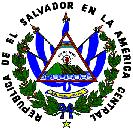 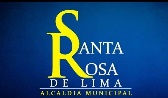 ALCALDIA MUNICIPAL DE SANTA ROSA DE LIMAInforma a la población en general  las nuevas medidas a tomar por la municipalidad.20 de abril del 2020.PNC solicitara carta de autorización para poder salir a realizar sus compras o para los trabajos, así también el uso de mascarillas es obligatoria.Se cerrara la calle General Girón desde la esquina de la Alcaldía hasta la Ruta Militar,  sector de la Marquesa.La salida de los buses y microbuses será sobre la 1° calle oriente y poniente, a salir a Supe selectos.Esta estrictamente prohibido las ventas ambulantes y los puestos que no estén autorizados.En las calles que se cerraran para hacerlas peatonal no se permitirán colocar nuevos puestos.En el sector de la quesera solo estarán autorizados las ventas  de productos lácteos, los demás artículos quedan prohibidos.Acatar las recomendaciones  de bajarse de los buses y microbuses para pasar por el cerco sanitario en las entradas a la ciudad.En el mercado se instaló en la entrada un arco sanitario para las personas, y el uso de mascarillas es obligatorio.Se les hace un llamado a la personas de la tercera edad abstenerse de circular por la ciudad de contrario serán puestos en cuarentena.Se les hace un llamado a los padres de familia de no circular con menores de edad en la ciudad.Hacer del conocimiento a la población que el químico utilizado en los cercos sanitarios  no es perjudicial para la salud, es biodegradable y no daña la pintura de los vehículos.